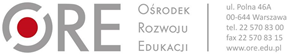 Znak sprawy:…………………							Załącznik nr 1 Ośrodek Rozwoju EdukacjiAl. Ujazdowskie 2800-478 WarszawaWydruk, kolportaż oraz montaż banerów reklamowych. Formularz wyceny do ustalenia wartości zamówieniaWycena złożona przez wykonawcęW odpowiedzi na zapytanie do złożenia wyceny, oświadczamy, że:że zapoznaliśmy się z treścią zapytania i wyceniamy przedmiot zamówienia za cenę  _______ netto, tj. ______ brutto. Zobowiązujemy się wykonać zamówienie w zakresie, terminach i na warunkach określonych w zapytaniu ofertowym.    .......................................................................................(imię i nazwisko, stanowisko, pieczątka firmowa)(podpis osoby/osób uprawnionej do reprezentowania Wykonawcy) Załączniki:Oświadczenie wykonawcy NazwaAdres